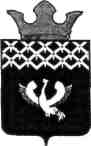 Российская ФедерацияСвердловская областьДума муниципального образованияБайкаловского сельского поселения7 - заседание 3 - го созывас. Байкалово РЕШЕНИЕ     « 26   » июня    2015г.                                                                                           №  30                                                                 О ВНЕСЕНИИ ИЗМЕНЕНИЙ В РЕШЕНИЕ ДУМЫ МУНИЦИПАЛЬНОГО ОБРАЗОВАНИЯ БАЙКАЛОВСКОГО СЕЛЬСКОГО ПОСЕЛЕНИЯ № 78 ОТ 30.12.2014 ГОДА «О БЮДЖЕТЕ МУНИЦИПАЛЬНОГО ОБРАЗОВАНИЯБАЙКАЛОВСКОГО СЕЛЬСКОГО ПОСЕЛЕНИЯНА 2015 ГОД И ПЛАНОВЫЙ ПЕРИОД 2016 И 2017 ГОДОВ»На основании Бюджетного кодекса Российской Федерации, Областного закона от 03 декабря 2014 года № 111-ОЗ «Об областном бюджете на 2015 и плановый период 2016 и 2017 годов», решения Думы муниципального образования  Байкаловский муниципальный район от 24 декабря  2014 года  № 199 «О бюджете муниципального образования Байкаловский муниципальный район на 2015 год и плановый период 2016 и 2017 годов», с изменениями, внесенными решениями Думы муниципального образования  Байкаловский  муниципальный район № 218 от 19 марта 2015  года и № 235 от 25 июня 2015 года,  решения Думы муниципального образования от 27 декабря 2013 года № 36 «Об утверждении Положения о бюджетном процессе в муниципальном образовании Байкаловского сельского поселения» (в редакции от 30 декабря 2014 года), Дума муниципального образования Байкаловского сельского поселенияРЕШИЛА:1. Внести в решение Думы муниципального образования Байкаловского сельского поселения от 30 декабря 2014 года № 78 «О бюджете муниципального образования Байкаловского сельского поселения на 2015 год и плановый период 2016 и 2017 годов» (приложение «Муниципальный вестник» к газете «Районные будни»,  за №  1 от 22 января 2015 года) с изменениями, внесенными Решением Думы муниципального образования Байкаловского сельского поселения от 26 марта 2015 года № 11, следующие изменения: 1)Подпункт 1 пункта 1 раздела 1 изложить в следующей редакции:«1. Установить общий объем доходов муниципального бюджета:1) 103 677,1 тысячи рублей, в том числе объем межбюджетных трансфертов, получаемых  из вышестоящих бюджетов, в сумме 85 567,9 тысяч рублей, на 2015 год»;2) Подпункт 1  пункта 2 раздела 1 изложить в следующей редакции:«2. Установить общий объем  расходов муниципального бюджета:1)    106 739,2 тысячи рублей на 2015 год»;3) Подпункт 1 пункта 3 раздела 1 изложить в следующей редакции:«3. Установить превышение расходов над доходами бюджета муниципального бюджета (дефицит):1) 3 062,1 тысячи рублей на 2015 год»;4) Свод доходов муниципального бюджета на 2015 год (приложение 2) изложить в следующей редакции:          5) Свод расходов муниципального бюджета на 2015 год (приложение 5) изложить в следующей редакции:                                                                                                                                   «Приложение № 5                                                                                                                              к решению Думы муниципального                                                                                                      образования Байкаловского сельского поселения                                                                                       № 78  от 30 декабря  2014г. «О бюджете муниципального                                                                                                  образования Байкаловского сельского поселения на                                                                                                         2015 год и плановый период 2016 и 2017 годы»                                                 Свод  расходов муниципального бюджета  на 2015 год                                                                                                                                       6) Распределение бюджетных ассигнований в ведомственной структуре расходов муниципального бюджета на 2015 год (приложение 7) изложить в следующей редакции:                                                                                                                                      «Приложение № 7                                                                                                                               к решению Думы муниципального                                                                                                       образования Байкаловского сельского поселения                                                                                      № 78  от  30  декабря  2014г. «О бюджете муниципального                                                                                                  образования Байкаловского сельского поселения на                                                                                                         2015 год и плановый период 2016 и 2017 годы»Распределение бюджетных ассигнований в ведомственной структуре расходов муниципального бюджета на 2015 год7) Распределение бюджетных ассигнований на реализацию муниципальных программ на 2015 год (приложение 9) изложить в следующей редакции:                                                                                                            «Приложение 9к решению Думы муниципального образования Байкаловского сельского поселения№  78  от 30  декабря 2014 года «О бюджете муниципальногообразования Байкаловского сельского поселения на2015 год и плановый период 2016 и 2017 годов»Распределение бюджетных ассигнований на реализацию муниципальных  программ на 2015 год8) Подпункт 1 пункта 8 раздела III изложить в следующей редакции:«8. Утвердить объем бюджетных ассигнований муниципального Дорожного фонда:1) 9 808,3 тысяч рублей, в том числе за счет акцизов на нефтепродукты 4314,0 тысяч рублей, за счет остальных налоговых и неналоговых доходов 5494,3 тысячи рублей, на 2015 год;»9) Свод источников внутреннего финансирования дефицита муниципального бюджета на 2015 год (приложение 15) изложить в следующей редакции: Приложение 15к решению Думы муниципальногообразования Байкаловского сельского поселения№ 78 от 30 декабря 2014 года «О бюджете муниципальногообразования Байкаловского сельского поселения на2015 год и плановый период 2016 и 2017 годов»Свод источников внутреннего финансирования дефицита муниципального бюджета на 2015 год2. Настоящее решение вступает в силу с момента подписания,  подлежит официальному опубликованию в приложении «Муниципальный вестник» к районной газете «Районные будни» и размещению на официальном сайте МО Байкаловского сельского поселения в сети «Интернет».          3. Контроль над выполнением данного решения возложить на постоянную комиссию по бюджету, финансовой, экономической и налоговой политике (Буевич Л.Н.). Глава муниципального образованияБайкаловского сельского поселения				     Л.Ю.Пелевина26 июня 2015 годаПредседатель Думы муниципального образованияБайкаловского сельского поселения                                             С.В.Кузеванова26 июня  2015 годаПриложение 2
к решению Думы муниципального
образования Байкаловского сельского поселения
№ 78  от 30 декабря 2014 года  «О бюджете муниципального
образования Байкаловского сельского поселения на
2015 год и плановый период 2016 и 2017 годов»Приложение 2
к решению Думы муниципального
образования Байкаловского сельского поселения
№ 78  от 30 декабря 2014 года  «О бюджете муниципального
образования Байкаловского сельского поселения на
2015 год и плановый период 2016 и 2017 годов»Приложение 2
к решению Думы муниципального
образования Байкаловского сельского поселения
№ 78  от 30 декабря 2014 года  «О бюджете муниципального
образования Байкаловского сельского поселения на
2015 год и плановый период 2016 и 2017 годов»Приложение 2
к решению Думы муниципального
образования Байкаловского сельского поселения
№ 78  от 30 декабря 2014 года  «О бюджете муниципального
образования Байкаловского сельского поселения на
2015 год и плановый период 2016 и 2017 годов»Приложение 2
к решению Думы муниципального
образования Байкаловского сельского поселения
№ 78  от 30 декабря 2014 года  «О бюджете муниципального
образования Байкаловского сельского поселения на
2015 год и плановый период 2016 и 2017 годов»Свод доходов муниципального бюджета на 2015 годСвод доходов муниципального бюджета на 2015 годСвод доходов муниципального бюджета на 2015 годСвод доходов муниципального бюджета на 2015 годСвод доходов муниципального бюджета на 2015 годНо-мер стро-киКодНаименование группы, подгруппы, статьи, подстатьи или элемента доходовСумма, в тысячах рублей                Сумма, в тысячах рублей                123441000 1 00 00000 00 0000 000НАЛОГОВЫЕ И НЕНАЛОГОВЫЕ ДОХОДЫ18 008,818 008,82000 1 01 00000 00 0000 000НАЛОГИ НА ПРИБЫЛЬ, ДОХОДЫ5 253,05 253,03000 1 01 02000 01 0000 110Налог на доходы физических лиц5 253,05 253,04000 1 03 00000 00 0000 110НАЛОГИ НА ТОВАРЫ (РАБОТЫ,УСЛУГИ), РЕАЛИЗУЕМЫЕ НА ТЕРРИТОРИИ РОССИЙСКОЙ ФЕДЕРАЦИИ4 314,04 314,05000 1 03 02000 01 0000 110Акцизы по подакцизным товарам (продукции), производимым на территории Российской Федерации4 314,04 314,06000 1 05 00000 00 0000 000НАЛОГИ НА СОВОКУПНЫЙ ДОХОД16,816,87000 1 05 03000 01 0000 110Единый сельскохозяйственный налог16,816,88000 1 06 00000 00 0000 000НАЛОГИ НА ИМУЩЕСТВО3 850,03 850,09000 1 06 01030 10 0000 110Налог на имущество физических лиц, взимаемый по ставкам применяемым к объектам налогообложения, расположенным в границах сельских поселений1 000,01 000,010000 1 06 06033 10 0000 110Земельный налог с организаций, обладающих земельным участком, расположенным в границах сельских поселений2 250,02 250,011000 1 06 06043 10 0000 110Земельный налог с физических лиц, обладающих земельным участком, расположенным в границах сельских поселений600,0600,012000 1 11 00000 00 0000 000ДОХОДЫ ОТ ИСПОЛЬЗОВАНИЯ ИМУЩЕСТВА, НАХОДЯЩЕГОСЯ В ГОСУДАРСТВЕННОЙ И МУНИЦИПАЛЬНОЙ СОБСТВЕННОСТИ4 006,04 006,013000 1 11 05025 10 0000 120Доходы, получаемые в виде арендной платы, а также средства от продажи права на заключение договоров аренды за земли, находящиеся в собственности сельских поселений (за исключением земельных участков муниципальных бюджетных и автономных учреждений)8,08,014000 1 11 05075 10 0000 120Доходы от сдачи в аренду имущества, составляющего казну сельских поселений (за исключением земельных участков)3 998,03 998,015000 1 14 00000 00 0000 000ДОХОДЫ ОТ ПРОДАЖИ МАТЕРИАЛЬНЫХ И НЕМАТЕРИАЛЬНЫХ АКТИВОВ475,0475,016000 1 14 02053 10 0000 410Доходы от реализации иного имущества, находящегося в собственности сельских поселений (за исключением имущества муниципальных бюджетных и автономных учреждений, а также имущества муниципальных унитарных предприятий, в том числе казенных) в части реализации основных средств по указанному имуществу473,0473,017000 1 14 06025 10 0000 430Доходы от продажи земельных участков, находящихся в собственности сельских поселений (за исключением земельных участков муниципальных бюджетных и автономных учреждений)2,02,018000 1 16 00000 00 0000 000ШТРАФЫ, САНКЦИИ, ВОЗМЕЩЕНИЕ УЩЕРБА94,094,019000 1 16 51040 02 0000 140Денежные взыскания (штрафы), установленные законами субъектов Российской  Федерации  за   несоблюдение муниципальных правовых актов, зачисляемые в бюджеты сельских поселений14,014,020000 1 16 90050 10 0000 140Прочие поступления от денежных взысканий (штрафов) и иных сумм в возмещение ущерба, зачисляемые в бюджеты сельских поселений80,080,021000 2 00 00000 00 0000 000БЕЗВОЗМЕЗДНЫЕ ПОСТУПЛЕНИЯ85 567,985 567,922000 2 02 00000 00 0000 000БЕЗВОЗМЕЗДНЫЕ ПОСТУПЛЕНИЯ ОТ ДРУГИХ БЮДЖЕТОВ БЮДЖЕТНОЙ СИСТЕМЫ РОССИЙСКОЙ ФЕДЕРАЦИИ85 709,585 709,523000 2 02 03000 00 0000 151СУБВЕНЦИИ БЮДЖЕТАМ СУБЪЕКТОВ РОССИЙСКОЙ ФЕДЕРАЦИИ И МУНИЦИПАЛЬНЫХ ОБРАЗОВАНИЙ435,0435,024000 2 02 03015 10 0000 151Субвенции бюджетам сельских поселений на осуществление первичного воинского учета на территориях, где отсутствуют военные комиссариаты435,0435,025000 2 02 04000 00 0000 151ИНЫЕ МЕЖБЮДЖЕТНЫЕ ТРАНСФЕРТЫ85 274,685 274,626000 2 02 04012 10 0000 151Межбюджетные трансферты, передаваемые бюджетам сельских поселений для компенсации дополнительных расходов, возникших в результате решений, принятых органами власти другого уровня <1>16 041,816 041,827000 2 02 04014 10 0000151Межбюджетные трансферты, передаваемые бюджетам сельских поселений из бюджетов муниципальных районов на осуществление части полномочий по решению вопросов местного значения в соответствии с заключенными соглашениями <2>256,5256,528000 2 02 04999 10 0000 151Прочие межбюджетные трансферты, передаваемые бюджетам сельских поселений <3>68 976,368 976,329000 2 18 00000 00 0000 000ДОХОДЫ БЮДЖЕТОВ БЮДЖЕТНОЙ СИСТЕМЫ РОССИЙСКОЙ ФЕДЕРАЦИИ ОТ ВОЗВРАТА БЮДЖЕТАМИ БЮДЖЕТНОЙ СИСТЕМЫ РОССИЙСКОЙ ФЕДЕРАЦИИ И ОРГАНИЗАЦИЯМИ ОСТАТКОВ СУБСИДИЙ, СУБВЕНЦИЙ И ИНЫХ МЕЖБЮДЖЕТНЫХ ТРАНСФЕРТОВ, ИМЕЮЩИХ ЦЕЛЕВОЕ НАЗНАЧЕНИЕ, ПРОШЛЫХ ЛЕТ100,4100,430000 2 18 05010 10 0000 180Доходы бюджетов поселений от возврата бюджетными учреждениями остатков субсидий прошлых лет100,4100,431000 2 19 00000 00 0000 000ВОЗВРАТ ОСТАТКОВ СУБСИДИЙ, СУБВЕНЦИЙ И ИНЫХ МЕЖБЮДЖЕТНЫХ ТРАНСФЕРТОВ, ИМЕЮЩИХ ЦЕЛЕВОЕ НАЗНАЧЕНИЕ, ПРОШЛЫХ ЛЕТ-141,7-141,732000 2 19 05000 10 0000 151Возврат остатков субсидий, субвенций и иных межбюджетных трансфертов, имеющих целевое назначение, прошлых лет из бюджетов сельских поселений-141,7-141,733ИТОГО ДОХОДОВ:103 677,1103 677,1<1>По данной строке указаны:Иные межбюджетные трансферты бюджетам сельских поселений на комплектование книжных фондов муниципальных библиотек в рамках подпрограммы "Развитие культуры муниципального образования Байкаловский муниципальный район"Иные межбюджетные трансферты бюджетам сельских поселений на комплектование книжных фондов муниципальных библиотек в рамках подпрограммы "Развитие культуры муниципального образования Байкаловский муниципальный район"50,050,0Иные межбюджетные трансферты бюджетам сельских поселений на поддержку и развитие материально-технической базы учреждений культуры в рамках подпрограммы "Развитие культуры муниципального образования Байкаловский муниципальный район"Иные межбюджетные трансферты бюджетам сельских поселений на поддержку и развитие материально-технической базы учреждений культуры в рамках подпрограммы "Развитие культуры муниципального образования Байкаловский муниципальный район"1 355,01 355,0Иные межбюджетные трансферты бюджетам сельских поселений на поддержку и развитие материально-технической базы Байкаловского краеведческого музея в рамках подпрограммы "Развитие культуры муниципального образования Байкаловский муниципальный район"Иные межбюджетные трансферты бюджетам сельских поселений на поддержку и развитие материально-технической базы Байкаловского краеведческого музея в рамках подпрограммы "Развитие культуры муниципального образования Байкаловский муниципальный район"150,0150,0Иные межбюджетные трансферты бюджетам сельских поселений на обустройство и строительство источников нецентрализованного водоснабжения в рамках подпрограммы "Осуществление мероприятий по охране окружающей среды и обеспечению экологической безопасности населения в муниципальном образовании Байкаловский муниципальный район"Иные межбюджетные трансферты бюджетам сельских поселений на обустройство и строительство источников нецентрализованного водоснабжения в рамках подпрограммы "Осуществление мероприятий по охране окружающей среды и обеспечению экологической безопасности населения в муниципальном образовании Байкаловский муниципальный район"101,6101,6Иные межбюджетные трансферты бюджетам сельских поселений на долевое участие в строительстве жилья для молодых специалистов бюджетной сферы в рамках подпрограммы "Устойчивое развитие сельских территорий Байкаловского района"Иные межбюджетные трансферты бюджетам сельских поселений на долевое участие в строительстве жилья для молодых специалистов бюджетной сферы в рамках подпрограммы "Устойчивое развитие сельских территорий Байкаловского района"12 000,012 000,0Иные межбюджетные трансферты бюджетам сельских поселений на организацию транспортного обслуживания населения в рамках подпрограммы "Развитие транспортного и дорожного комплекса муниципального образования Байкаловский муниципальный район"Иные межбюджетные трансферты бюджетам сельских поселений на организацию транспортного обслуживания населения в рамках подпрограммы "Развитие транспортного и дорожного комплекса муниципального образования Байкаловский муниципальный район"1 152,01 152,0Иные межбюджетные трансферты бюджетам сельских поселений на поддержку и развитие народного художественного творчества сельских поселенийИные межбюджетные трансферты бюджетам сельских поселений на поддержку и развитие народного художественного творчества сельских поселений419,7419,7Иные межбюджетные трансферты бюджетам сельских поселений на приобретение подарков участникам (инвалидам), вдовам участников ВОВ 1941-1945гг., при организации процедуры вручения юбилейных медалей в честь 70-летия Победы в ВОВ 1941-1945гг.Иные межбюджетные трансферты бюджетам сельских поселений на приобретение подарков участникам (инвалидам), вдовам участников ВОВ 1941-1945гг., при организации процедуры вручения юбилейных медалей в честь 70-летия Победы в ВОВ 1941-1945гг.53,253,2Иные межбюджетные трансферты бюджетам сельских поселений на устройство водопровода в д.ЛиповкаИные межбюджетные трансферты бюджетам сельских поселений на устройство водопровода в д.Липовка760,3760,3<2>По данной строке указаны:Иные межбюджетные трансферты бюджетам сельских поселений на исполнение части полномочий муниципального района по содержанию автомобильных дорог общего пользования межмуниципального значенияИные межбюджетные трансферты бюджетам сельских поселений на исполнение части полномочий муниципального района по содержанию автомобильных дорог общего пользования межмуниципального значения256,5256,5<3>По данной строке указаны:Иные межбюджетные трансферты на осуществление госполномочия по определению перечня лиц, уполномоченных составлять протоколы об административных правонарушениях, предусмотренных Законом Свердловской областиИные межбюджетные трансферты на осуществление госполномочия по определению перечня лиц, уполномоченных составлять протоколы об административных правонарушениях, предусмотренных Законом Свердловской области0,10,1Иные межбюджетные трансферты бюджетам сельских поселений для финансового обеспечения расходных полномочийИные межбюджетные трансферты бюджетам сельских поселений для финансового обеспечения расходных полномочий56 881,256 881,2Иные межбюджетные трансферты бюджетам сельских поселений на переселение граждан из жилых помещений, признанных непригодными для проживанияИные межбюджетные трансферты бюджетам сельских поселений на переселение граждан из жилых помещений, признанных непригодными для проживания12 095,012 095,0Но-мер стро-киКод раз-дела, подраз-делаКод целевой статьиКод вида рас-хо-довНаименование раздела, подраздела, целевой статьи и вида расходовсумма в тысячах рублей на 2015 годНо-мер стро-киКод раз-дела, подраз-делаКод целевой статьиКод вида рас-хо-довНаименование раздела, подраздела, целевой статьи и вида расходовсумма в тысячах рублей на 2015 год12345601 00ОБЩЕГОСУДАРСТВЕННЫЕ ВОПРОСЫ12773,801 02Функционирование высшего должностного лица субъекта Российской Федерации и муниципального образования797,001 0250 0 0000Непрограммные направления деятельности797,001 0250 0 2101Глава муниципального образования797,001 0250 0 2101121Фонд оплаты труда государственных (муниципальных) органов и взносы по обязательному социальному страхованию797,001 03Функционирование законодательных (представительных) органов государственной власти и представительных органов местного самоуправления437,901 0350 0 0000Непрограммные направления деятельности437,901 0350 0 2001Обеспечение деятельности муниципальных органов (центральный аппарат)437,901 0350 0 2001121Фонд оплаты труда государственных (муниципальных) органов и взносы по обязательному социальному страхованию386,001 0350 0 2001240Иные закупки товаров, работ и услуг для обеспечения государственных (муниципальных) услуг51,9242Закупка товаров, работ, услуг в сфере информационно-коммуникационных технологий13,5244Прочая закупка товаров, работ и услуг для обеспечения государственных (муниципальных) нужд38,401 04Функционирование Правительства Российской Федерации, высших исполнительных органов государственной власти субъектов Российской Федерации, местных администрации8895,701 0405 0 0000Муниципальная программа "Социально-экономическое развитие Байкаловского сельского поселения" на 2015-2021 годы8895,701 0405  Ф 0000Подпрограмма "Обеспечение реализации муниципальной программы "Социально-экономическое развитие Байкаловского сельского поселения"8895,701 0405 Ф 2001Обеспечение деятельности муниципальных органов (центральный аппарат)8614,101 0405 Ф 2001120Расходы на выплаты персоналу государственных (муниципальных) органов7266,4121Фонд оплаты труда государственных (муниципальных) органов и взносы по обязательному социальному страхованию7167,6122Иные выплаты персоналу государственных (муниципальных) органов, за исключением фонда оплаты труда98,801 0405 Ф 2001240Иные закупки товаров, работ и услуг для обеспечения государственных (муниципальных) услуг1340,2242Закупка товаров, работ, услуг в сфере информационно-коммуникационных технологий513,1244Прочая закупка товаров, работ и услуг для обеспечения государственных (муниципальных) нужд827,101 0405 Ф 2001852Уплата прочих налогов, сборов и иных обязательных платежей7,501 0405 Ф Э001Передача части  организационных полномочий исполнительных органов МСУ сельских поселений по вопросам архитектуры и градостроительства281,601 0405 Ф Э001540Иные межбюджетные трансферты281,601 06Обеспечение деятельности финансовых, налоговых и таможенных органов и органов финансового (финансово-бюджетного) надзора 909,401 0605 0 0000Муниципальная программа "Социально-экономическое развитие Байкаловского сельского поселения" на 2015-2021 годы645,901 0605 Ф 0000Подпрограмма "Обеспечение реализации муниципальной программы "Социально-экономическое развитие Байкаловского сельского поселения" 645,901 0605 Ф П001Передача части  организационных полномочий исполнительных органов МСУ сельских поселений по составлению, исполнению и контролю за исполнением бюджетов645,901 0605 Ф П001540Иные межбюджетные трансферты645,901 0650 0 0000Непрограммные направления деятельности263,501 0650 0 П001Передача части  организационных полномочий представительных органов МСУ сельских поселений по  контролю за исполнением бюджетов263,501 0650 0 П001540Иные межбюджетные трансферты263,501 11Резервные фонды220,001 1150 0 0000Непрограммные направления деятельности220,001 1150 0 2070Резервные фонды исполнительных органов местного самоуправления220,001 1150 0 2070870Резервные средства220,001 13Другие общегосударственные вопросы1513,801 1305 0 0000Муниципальная программа "Социально-экономическое развитие Байкаловского сельского поселения" на 2015-2021 годы1468,301 1305 9 0000Подпрограмма "Осуществление мероприятий социальной политики Байкаловского сельского поселения"1233,001 13 05 9 2903Пенсионное обеспечение муниципальных служащих, выплата единовременного пособия при выходе в отставку  в соответствии с Законом Свердловской области "Об особенностях  муниципальной службы на территории  Свердловской области"1233,001 1305 9 2903321Пособия, компенсации и иные социальные выплаты гражданам, кроме публичных нормативных обязательств1233,001 1305  Ф 0000Подпрограмма "Обеспечение реализации муниципальной программы "Социально-экономическое развитие Байкаловского сельского поселения"235,301 1305 Ф 2107Опубликование нормативных актов и другой официальной информации 235,201 1305 Ф 2107244Прочая закупка товаров, работ и услуг для обеспечения государственных (муниципальных) нужд235,201 1305 Ф 4110Осуществление государственного полномочия по определению перечня лиц, уполномоченных составлять протоколы об административных правонарушениях, предусмотренных законом Свердловской области0,101 1305 Ф 4110244Прочая закупка товаров, работ и услуг для обеспечения государственных (муниципальных) нужд0,101 1350 0 0000Непрограммные направления деятельности45,501 1350 0 2106Участие представителей органов местного самоуправления в торжественных мероприятиях, посвященных юбилейным датам в учреждениях и организациях муниципального образования Байкаловского сельского поселения40,801 1350 0 2106244Прочая закупка товаров, работ и услуг для обеспечения государственных (муниципальных) нужд40,801 1350 0 2110Долевое участие  муниципального образования  в Ассоциации "Совет муниципальных образований Свердловской области"4,701 1350 0 2110852Уплата прочих налогов, сборов и иных обязательных платежей4,702 00НАЦИОНАЛЬНАЯ ОБОРОНА435,002 03Мобилизационная и вневойсковая подготовка435,002 0350 0 0000Непрограммные направления деятельности435,002 0350 0 5118Осуществление первичного воинского учета на территориях, где отсутствуют военные комиссариаты435,002 0350 0 5118120Расходы на выплаты персоналу государственных (муниципальных) органов389,0121Фонд оплаты труда государственных (муниципальных) органов и взносы по обязательному социальному страхованию379,4122Иные выплаты персоналу государственных (муниципальных) органов, за исключением фонда оплаты труда9,602 0350 0 5118240Иные закупки товаров, работ и услуг для обеспечения государственных (муниципальных) услуг46,0242Закупка товаров, работ, услуг в сфере информационно-коммуникационных технологий12,1244Прочая закупка товаров, работ и услуг для обеспечения государственных (муниципальных) нужд33,903 00НАЦИОНАЛЬНАЯ БЕЗОПАСНОСТЬ И ПРАВООХРАНИТЕЛЬНАЯ ДЕЯТЕЛЬНОСТЬ521,003 10Обеспечение пожарной безопасности423,003 1005 0 0000Муниципальная программа "Социально-экономическое развитие Байкаловского сельского поселения" на 2015-2021 годы423,003 1005 1 0000Подпрограмма "Обеспечение безопасности жизнедеятельности населения на территории Байкаловского сельского поселения"423,003 1005 1 2201Установка  и обслуживание водозаборных колодцев, устройство пожарного водоема, противопожарная пропаганда, опахивание населенных пунктов423,003 1005 1 2201244Прочая закупка товаров, работ и услуг для обеспечения государственных (муниципальных) нужд423,003 14Другие вопросы в области национальной безопасности и правоохранительной деятельности98,003 1405 0 0000Муниципальная программа "Социально-экономическое развитие Байкаловского сельского поселения" на 2015-2021 годы98,003 1405 1 0000Подпрограмма "Обеспечение безопасности жизнедеятельности населения на территории Байкаловского сельского поселения"98,003 1405 1 2202Создание условий для деятельности добровольных формирований населения по охране общественного порядка98,003 1405 1 2202244Прочая закупка товаров, работ и услуг для обеспечения государственных (муниципальных) нужд98,004 00НАЦИОНАЛЬНАЯ ЭКОНОМИКА14086,004 06Водные ресурсы828,104 0605 0 0000Муниципальная программа "Социально-экономическое развитие Байкаловского сельского поселения" на 2015-2021 годы828,104 0605 1 0000Подпрограмма "Обеспечение безопасности жизнедеятельности населения на территории Байкаловского сельского поселения"828,104 0605 1 2203Капитальный ремонт Пелевинского гидроузла, ремонт гидроузла на р.Иленка в с.Байкалово155,7 04 0605 1 2203 244Прочая закупка товаров, работ и услуг для обеспечения государственных (муниципальных) нужд155,704 0605 1 2204Разработка декларации безопасности Байкаловского гидроузла400,004 0605 1 2204244Прочая закупка товаров, работ и услуг для обеспечения государственных (муниципальных) нужд400,004 0605 1 2205Противопаводковые мероприятия, страхование гражданской ответственности за причинение вреда при аварии на гидротехническом сооружении272,4 04 0605 1 2205244Прочая закупка товаров, работ и услуг для обеспечения государственных (муниципальных) нужд272,404 08Транспорт1642,004 0805 0 0000Муниципальная программа "Социально-экономическое развитие Байкаловского сельского поселения" на 2015-2021 годы1642,004 0805 2 0000Подпрограмма "Развитие транспортного и дорожного комплекса муниципального образования Байкаловского сельского поселения"1642,004 0805 2 2301Повышение доступности перевозок населения автомобильным транспортом 490,004 0805 2 2301810Субсидии юридическим лицам (кроме некоммерческих организаций), индивидуальным предпринимателям, физическим лицам490,004 0805 2 И303Содействие повышению доступности перевозок населения автомобильным транспортом на территории Байкаловского сельского поселения1152,004 0805 2 И303810Субсидии юридическим лицам (кроме некоммерческих организаций), индивидуальным предпринимателям, физическим лицам1152,004 09Дорожное хозяйство (дорожные фонды)9808,304 0905 0 0000Муниципальная программа "Социально-экономическое развитие Байкаловского сельского поселения" на 2015-2021 годы9788,304 0905 2 0000Подпрограмма "Развитие транспортного и дорожного комплекса муниципального образования Байкаловского сельского поселения"9788,304 0905 2 2403Содержание автомобильных дорог общего пользования местного значения и искусственных сооружений на них4957,204 0905 2 2403244Прочая закупка товаров, работ и услуг для обеспечения государственных (муниципальных) нужд4957,204 0905 2 2404Ямочный ремонт дорог местного значения на территории населенных пунктов1000,004 0905 2 2404244Прочая закупка товаров, работ и услуг для обеспечения государственных (муниципальных) нужд1000,004 0905 2 2406Устройство тротуаров с двух сторон ул.Мальгина в с.Байкалово237,504 0905 2 2406414Бюджетные инвестиции в объекты капитального строительства государственного (муниципальной) собственности237,504 09 05 2 2407Укрепление дорог щебнем и вспомогательные работы по щебенированию (с.Байкалово, д.Сафонова)2475,404 0905 2 2407240Иные закупки товаров, работ и услуг для обеспечения государственных (муниципальных) услуг2475,4243Закупка товаров, работ, услуг в целях капитального ремонта государственного (муниципального) имущества2176,7244Прочая закупка товаров, работ и услуг для обеспечения государственных (муниципальных) нужд298,704 0905 2 2408Разработка проектно-сметной документации на реконструкцию ул.Набережная с.Байкалово569,804 0905 2 2408414Бюджетные инвестиции в объекты капитального строительства государственного (муниципальной) собственности569,804 0905 2 2411Ремонтные работы по водоотведению на автомобильных дорогах общего пользования местного значения291,904 0905 2 2411244Прочая закупка товаров, работ и услуг для обеспечения государственных (муниципальных) нужд291,904 0905 2 И409Исполнение полномочий муниципального района по содержанию автомобильных дорог общего пользования межмуниципального значения256,504 0905 2 И409244Прочая закупка товаров, работ и услуг для обеспечения государственных (муниципальных) нужд256,504 0950 0 0000Непрограммные направления деятельности20,004 0950 0 2080Исполнение судебных актов20,004 0950 0 2080852Уплата прочих налогов, сборов20,004 12Другие вопросы в области национальной экономики1807,604 1205 0 0000Муниципальная программа "Социально-экономическое развитие Байкаловского сельского поселения" на 2015-2021 годы1807,604 1205 3 0000Подпрограмма "Повышение эффективности управления муниципальной собственностью муниципального образования Байкаловского сельского поселения"1666,704 1205 3 2301Разработка документации по планировке территории сельского поселения701,104 1205 3 2301244Прочая закупка товаров, работ и услуг для обеспечения государственных (муниципальных) нужд701,104 1205 3 2302Разработка документации по планировке территории для объектов капитального строительства965,604 1205 3 2302244Прочая закупка товаров, работ и услуг для обеспечения государственных (муниципальных) нужд965,604 1205 4 0000Подпрограмма "Содействие развитию малого и среднего предпринимательства в муниципальном образовании Байкаловского сельского поселения"60,004 1205 4 2301Развитие системы поддержки субъектов малого и среднего предпринимательства15,004 1205 4 2301810Субсидии юридическим лицам (кроме некоммерческих организаций), индивидуальным предпринимателям, физическим лицам15,004 1205 4 2302Мероприятия, реализуемые путем предоставления субсидий "Фонду поддержки малого предпринимательства муниципального образования город Ирбит"5,004 1205 4 2302630Субсидии некоммерческим организациям (за исключением государственных (муниципальных) учреждений)5,004 1205 4 2303Формирование и улучшение качества предпринимательской среды40,004 1205 4 2303244Прочая закупка товаров, работ и услуг для обеспечения государственных (муниципальных) нужд40,004 1205 8 0000Подпрограмма «Газификация муниципального образования Байкаловского сельского поселения»80,904 1205 8 2308Проведение кадастровых работ в отношении газопроводов80,904 1205 8 2308244Прочая закупка товаров, работ и услуг для обеспечения государственных (муниципальных) нужд80,905 00ЖИЛИЩНО-КОММУНАЛЬНОЕ ХОЗЯЙСТВО50774,405 01Жилищное хозяйство22507,105 0105 0 0000Муниципальная программа "Социально-экономическое развитие Байкаловского сельского поселения" на 2015-2021 годы22507,105 0105 3 0000Подпрограмма «Повышение эффективности управления муниципальной собственностью муниципального образования Байкаловского сельского поселения» 9,705 0105 3 2305Возмещение расходов за услуги ЖКХ в незаселенных жилых помещениях9,705 0105 3 2305244Прочая закупка товаров, работ и услуг для обеспечения государственных (муниципальных) нужд9,705 0105 5 0000Подпрограмма "Капитальный ремонт муниципального жилищного фонда муниципального образования Байкаловского сельского поселения"3513,005 0105 5 2301Капитальный ремонт муниципальных квартир (с.Байкалово, ул.Мальгина, 131-1; ул. Луговая, 5-2; ул.Победы, 62А-1; пер.Солнечный, 4-1; ул.Советской Конституции, 25; с.Ляпуново, ул.Совхозная, 11)2996,2050105 5 2301243Закупка товаров, работ, услуг в целях капитального ремонта государственного (муниципального) имущества2996,205 0105 5 2302Взносы на капитальный ремонт общего имущества в многоквартирных домах516,805 0105 5 2302243Закупка товаров, работ, услуг в целях капитального ремонта государственного (муниципального) имущества516,805 0105 Б 0000Подпрограмма "Формирование жилищного фонда для переселения граждан из жилых помещений, признанных непригодными для проживания и (или) с высоким уровнем износа и обеспечение малоимущих граждан жилыми помещениями по договорам социального найма на территории муниципального образования Байкаловского сельского поселения"18984,405 0105 Б 2301Долевое участие в строительстве жилых помещений в границах Байкаловского сельского поселения 2748,605 0105 Б 2301414Бюджетные инвестиции в объекты капитального строительства государственной (муниципальной) собственности2748,605 0105 Б 2302Проведение работ по обследованию технического состояния строительных конструкций жилых домов181,005 0105 Б 2302244Прочая закупка товаров, работ и услуг для обеспечения государственных (муниципальных) нужд181,005 0105 Б 2303Приобретение жилых помещений на вторичном рынке для переселения граждан из жилых помещений, признанных не пригодными для проживания3760,005 0105 Б 2303412Бюджетные инвестиции на приобретение объектов недвижимого имущества в государственную (муниципальную) собственность3760,005 0105 Б 2304Снос жилых домов, признанных непригодными для проживания199,805 0105 Б 2304244Прочая закупка товаров, работ и услуг для обеспечения государственных (муниципальных) нужд199,805 0105 Б 4250Переселение граждан из жилых помещений, признанных непригодными для проживания1209505 0105 Б 4250414Бюджетные инвестиции в объекты капитального строительства государственной (муниципальной) собственности1209505 02Коммунальное хозяйство7431,505 0205 0 0000Муниципальная программа "Социально-экономическое развитие Байкаловского сельского поселения" на 2015-2021 годы7425,805 0205 3 0000Подпрограмма "Повышение эффективности управления муниципальной собственностью муниципального образования Байкаловского сельского поселения"1358,405 0205 3 2303Обновление автомобильного парка для оказания коммунальных услуг  699,0050205 3 2303244Прочая закупка товаров, работ и услуг для обеспечения государственных (муниципальных) нужд699,005 0205 3 2306Оценка рыночной стоимости ежемесячной арендной платы, страхование и госпошлина за регистрацию коммунальной техники11,205 0205 3 2306244Прочая закупка товаров, работ и услуг для обеспечения государственных (муниципальных) нужд8,305 0205 3 2306852Уплата прочих налогов, сборов2,905 0205 3 2307Капитальный ремонт водопровода от водонапорной башни «Совхозная» к котельной № 5 и домам № 80-90 по ул. Мальгина с.Байкалово648,205 0205 3 2307810Субсидии юридическим лицам (кроме некоммерческих организаций), индивидуальным предпринимателям, физическим лицам648,205 0205 7 0000Подпрограмма "Чистая вода"4029,705 0205 7 2303Строительство и капитальный ремонт колодцев в с.Байкалово475,505 0205 7 2303243Закупка товаров, работ, услуг в целях капитального ремонта государственного (муниципального) имущества77,305 0205 7 2303414Бюджетные инвестиции в объекты капитального строительства государственной (муниципальной) собственности398,205 0205 7 2305Разработка проектно-сметной документации на строительство водопровода81,505 0205 7 2305414Бюджетные инвестиции в объекты капитального строительства государственной (муниципальной) собственности81,505 0205 7 2306Капитальный ремонт водонапорной башни в д.Липовка1014,805 0205 7 2306243Закупка товаров, работ, услуг в целях капитального ремонта государственного (муниципального) имущества1014,805 0205 7 2313Изготовление и монтаж установок для доочистки водопроводной воды1596,005 0205 7 2313244Прочая закупка товаров, работ и услуг для обеспечения государственных (муниципальных) нужд1596,005 0205 7 И204Устройство колодца в д.Сапегина101,605 0205 7 И204414Бюджетные инвестиции в объекты капитального строительства государственной (муниципальной) собственности101,605 0205 7 И311Устройство водопровода в д.Липовка760,305 0205 7 И311414Бюджетные инвестиции в объекты капитального строительства государственной (муниципальной) собственности760,305 0205 8 0000Подпрограмма "Газификация муниципального образования Байкаловского сельского поселения"2037,705 0205 8 2301Строительство газораспределительной сети с.Байкалово (ул.Набережная, Гагарина, Кирова, Калинина, Новая, пер.Новый)627,305 0205 8 2301414Бюджетные инвестиции в объекты капитального строительства государственной (муниципальной) собственности627,305 0205 8 2302Страхование гражданской ответственности за причинение вреда в результате аварии на газопроводах, обслуживание газопроводов с.Байкалово536,305 0205 8 2302244Прочая закупка товаров, работ и услуг для обеспечения государственных (муниципальных) нужд536,305 0205 8 2305Обслуживание газопроводов161,705 0205 8 2305244Прочая закупка товаров, работ и услуг для обеспечения государственных (муниципальных) нужд161,705 0205 8 2306Разработка проектно-сметной документации на строительство газопровода по ул.Техническая, ул.Победы, ул.Механизаторов, ул.Цельева в с.Байкалово712,405 0205 8 2306414Бюджетные инвестиции в объекты капитального строительства государственной (муниципальной) собственности712,405 0250 0 0000Непрограммные направления деятельности5,705 0250 0 2080Исполнение судебных актов5,705 0250 0 2080831Исполнение судебных актов РФ и мировых соглашений по возмещению вреда, причиненного в результате незаконных действий (бездействия) органов государственной власти (государственных органов), органов местного самоуправления либо должностных лиц этих органов, а также в результате деятельности казенных учреждений5,705 03Благоустройство7824,005 0305 0 0000Муниципальная программа "Социально-экономическое развитие Байкаловского сельского поселения" на 2015-2021 годы7824,005 0305 6 0000Подпрограмма "Энергосбережение и повышение энергетической эффективности на территории муниципального образования Байкаловского сельского поселения"100,005 0305 6 2301Установка систем контактных таймеров на системы уличного освещения100,005 0305 6 2301244Прочая закупка товаров, работ и услуг для обеспечения государственных (муниципальных) нужд100,005 03 0000Подпрограмма "Благоустройство"7724,005 03 2301Уличное освещение6473,705 03 2301244Прочая закупка товаров, работ и услуг для обеспечения государственных (муниципальных) нужд6473,705 03 2302Организация и содержание мест захоронения177,005 03 2302244Прочая закупка товаров, работ и услуг для обеспечения государственных (муниципальных) нужд177,005 03 2303Устройство тротуаров в с.Байкалово (ул.Заречная, ул.Озерная)308,305 03 2303244Прочая закупка товаров, работ и услуг для обеспечения государственных (муниципальных) нужд308,305 03 2304Уборка мусора с территории населенных пунктов поселения402,005 03 2304244Прочая закупка товаров, работ и услуг для обеспечения государственных (муниципальных) нужд402,005 03 2305Озеленение141,305 03 2305244Прочая закупка товаров, работ и услуг для обеспечения государственных (муниципальных) нужд141,305 03 2307Устройство тротуаров в д.Калиновка99,105 03 2307244Прочая закупка товаров, работ и услуг для обеспечения государственных (муниципальных) нужд99,105 03 2308Устройство общественных туалетов в с.Байкалово 122,605 03 2308244Прочая закупка товаров, работ и услуг для обеспечения государственных (муниципальных) нужд122,605 05Другие вопросы в области жилищно-коммунального хозяйства13011,805 0505 0 0000Муниципальная программа "Социально-экономическое развитие Байкаловского сельского поселения" на 2015-2021 годы12674,905 0505 3 0000Подпрограмма "Повышение эффективности управления муниципальной собственностью муниципального образования Байкаловского сельского поселения"674,905 0505 3 2304Обеспечение населения банными услугами674,905 0505 3 2304810Субсидии юридическим лицам (кроме некоммерческих организаций), индивидуальным предпринимателям, физическим лицам674,905 0505 Ц 0000Подпрограмма "Обеспечение жильем молодых специалистов бюджетной сферы"12000,005 0505 Ц И306Долевое участие в строительстве жилья для молодых специалистов бюджетной сферы в Байкаловском сельском поселении12000,005 0505 Ц И306414Бюджетные инвестиции в объекты капитального строительства государственной (муниципальной) собственности12000,005 0550 0 0000Непрограммные направления деятельности336,905 0550 0 2080Исполнение судебных актов336,905 05 50 0 2080852Уплата прочих налогов, сборов336,907 00ОБРАЗОВАНИЕ    33,007 07Молодежная политика и оздоровление детей33,007 0705 0 0000Муниципальная программа "Социально-экономическое развитие Байкаловского сельского поселения" на 2015-2021 годы33,007 07 0000Подпрограмма "Молодежная политика"33,007 07 2501Организация и проведение праздников, фестивалей, конкурсов для детей и молодежи27,507 07 2501611Субсидии бюджетным учреждениям на финансовое обеспечение государственного (муниципального) задания на оказание государственных (муниципальных) услуг (выполнение работ)27,507 07 2502Организация работы детского клубного объединения "Русская избушка"5,507 07 2502611Субсидии бюджетным учреждениям на финансовое обеспечение государственного (муниципального) задания на оказание государственных (муниципальных) услуг (выполнение работ)5,508 00КУЛЬТУРА, КИНЕМАТОГРАФИЯ25999,708 01Культура25999,708 0105 0 0000Муниципальная программа "Социально-экономическое развитие Байкаловского сельского поселения" на 2015-2021 годы25999,708 0105 Д 0000Подпрограмма "Совершенствование музейной деятельности по сохранению предметов и музейных коллекций" 3265,208 0105 Д 2601Организация деятельности Байкаловского краеведческого музея2900,008 0105 Д 2601611Субсидии бюджетным учреждениям на финансовое обеспечение государственного (муниципального) задания на оказание государственных (муниципальных) услуг (выполнение работ)2900,008 0105 Д И601Организация и проведение выставок215,208 0105 Д И601612Субсидии бюджетным учреждениям на иные цели215,208 0105 Д И605Поддержка и развитие материально-технической базы Байкаловского краеведческого музея150,008 0105 Д И605612Субсидии бюджетным учреждениям на иные цели150,008 0105 И 0000Подпрограмма "Развитие культурно-досуговой деятельности"22734,508 0105 И 2601Содержание административно-управленческого аппарата культурно-досуговых центров2758,008 0105 И 2601611Субсидии бюджетным учреждениям на финансовое обеспечение государственного (муниципального) задания на оказание государственных (муниципальных) услуг (выполнение работ)2758,008 0105 И 2602Организация деятельности учреждений культуры и искусства культурно-досуговой сферы13171,008 0105 И 2602611Субсидии бюджетным учреждениям на финансовое обеспечение государственного (муниципального) задания на оказание государственных (муниципальных) услуг (выполнение работ)13171,008 0105 И 2603Организация библиотечного обслуживания населения, формирование и хранение библиотечных фондов, информатизация муниципальных библиотек4996,008 0105 И 2603611Субсидии бюджетным учреждениям на финансовое обеспечение государственного (муниципального) задания на оказание государственных (муниципальных) услуг (выполнение работ)4996,008 0105 И 2604Организация и проведение праздников, конкурсов и фестивалей для населения200,008 0105 И 2604611Субсидии бюджетным учреждениям на финансовое обеспечение государственного (муниципального) задания на оказание государственных (муниципальных) услуг (выполнение работ)200,008 0105 И И601Организация и проведение праздников, конкурсов и фестивалей для населении204,508 0105 И И601612Субсидии бюджетным учреждениям на иные цели204,508 0105 И И602Комплектование книжных фондов муниципальных библиотек Байкаловского сельского поселения50,008 0105 И И602612Субсидии бюджетным учреждениям на иные цели50,008 0105 И И603Поддержка и развитие материально-технической базы учреждений культуры Байкаловского сельского поселения1355,008 0105 И И603612Субсидии бюджетным учреждениям на иные цели1355,010 00СОЦИАЛЬНАЯ ПОЛИТИКА933,310 06Другие вопросы в области социальной политики933,310 0605 0 0000Муниципальная программа "Социально-экономическое развитие Байкаловского сельского поселения" на 2015-2021 годы933,310 0605 9 0000Подпрограмма "Осуществление мероприятий социальной политики Байкаловского сельского поселения"933,310 0605 9 2901Организация и проведение праздничных мероприятий, акций, конкурсов, направленных на развитие и поддержку общественного ветеранского движения34,010 0605 9 2901244Прочая закупка товаров, работ и услуг для обеспечения государственных (муниципальных) нужд34,010 0605 9 2902Организация и проведение мероприятий, акций, конкурсов, направленных на поддержку активной жизнедеятельности ветеранов, граждан пожилого возраста, на укрепление связи и преемственности поколений, повышение статуса семьи838,810 0605 9 2902244Прочая закупка товаров, работ и услуг для обеспечения государственных (муниципальных) нужд838,810 0605 9 2905Выплаты гражданам, удостоенным звания «Почетный гражданин Байкаловского сельского поселения» 7,310 0605 9 2905313Пособия, компенсации, меры социальной поддержки по публичным нормативным обязательствам7,310 0605 9 И912Приобретение подарков участникам (инвалидам) Великой Отечественной войны 1941-1945 годов, вдовам участников Великой Отечественной войны 1941-1945 годов, при организации процедуры вручения юбилейных медалей в честь 70-летия Победы в Великой Отечественной войне 1941-1945 годов53,210 0605 9 И912244Прочая закупка товаров, работ и услуг для обеспечения государственных (муниципальных) нужд53,211 00ФИЗИЧЕСКАЯ КУЛЬТУРА И СПОРТ1183,011 01Физическая культура21,011 0105 0 0000Муниципальная программа "Социально-экономическое развитие Байкаловского сельского поселения" на 2015-2021 годы21,011 0105 Ж 0000Подпрограмма "Развитие физической культуры и спорта в Байкаловском сельском поселении" 21,011 0105 Ж 2801Организация и проведение физкультурно-оздоровительных мероприятий21,011 0105 Ж 2801611Субсидии бюджетным учреждениям на финансовое обеспечение государственного (муниципального) задания на оказание государственных (муниципальных) услуг (выполнение работ)21,011 02Массовый спорт1162,011 0205 0 0000Муниципальная программа "Социально-экономическое развитие Байкаловского сельского поселения" на 2015-2021 годы1162,011 0105 Ж 0000Подпрограмма "Развитие физической культуры и спорта в Байкаловском сельском поселении"1162,011 0205 Ж 2802Организация и проведение спортивно-массовых мероприятий1162,011 0205 Ж 2802611Субсидии бюджетным учреждениям на финансовое обеспечение государственного (муниципального) задания на оказание государственных (муниципальных) услуг (выполнение работ)662,0612Субсидии бюджетным учреждениям на иные цели500,0ВСЕГО РАСХОДОВ106739,2Но-мер стро-киНаименование главного распорядителя бюджетных средств, раздела, подраздела, целевой статьи и вида расходовКод глав-ного рас-по-ряди-теляКод раз-дела, под-раз-делаКод целевой статьиКод вида рас-хо-довСумма, в тысячах рублей       2015 год1234567АДМИНИСТРАЦИЯ МУНИЦИПАЛЬНОГО ОБРАЗОВАНИЯ БАЙКАЛОВСКОГО СЕЛЬСКОГО ПОСЕЛЕНИЯ920105997,0ОБЩЕГОСУДАРСТВЕННЫЕ ВОПРОСЫ92001 0012031,6Функционирование высшего должностного лица субъекта Российской Федерации и муниципального образования92001 02797,0Непрограммные направления деятельности92001 0250 0 0000797,0Глава муниципального образования92001 0250 0 2101797,0Фонд оплаты труда государственных (муниципальных) органов и взносы по обязательному социальному страхованию92001 0250 0 2101121797,0Функционирование Правительства Российской Федерации, высших исполнительных органов государственной власти субъектов Российской Федерации, местных администраций92001 048895,7Муниципальная программа "Социально-экономическое развитие  Байкаловского сельского поселения" на 2015-2021 годы92001 0405 0 00008895,7Подпрограмма "Обеспечение реализации муниципальной программы "Социально-экономическое развитие  Байкаловского сельского поселения"92001 0405 Ф 00008895,7Обеспечение деятельности муниципальных органов (центральный аппарат)92001 0405 Ф 20018614,1Расходы на выплату персоналу государственных (муниципальных) органов92001 0405 Ф 20011207266,4Фонд оплаты труда государственных (муниципальных) органов и взносы по обязательному социальному страхованию1217167,6Иные выплаты персоналу государственных (муниципальных) органов, за исключением фонда оплаты труда12298,8Иные закупки товаров, работ и услуг для обеспечения государственных (муниципальных) услуг 92001 04 05 Ф 2001 2401340,2Закупка товаров, работ, услуг в сфере информационно-коммуникационных технологий242513,1Прочая закупка товаров, работ, услуг для государственных (муниципальных) нужд244827,1Уплата прочих налогов, сборов и иных обязательных платежей 92001 04 05 Ф 2001 8527,5Передача части организационных  полномочий исполнительных органов МСУ сельских поселений по  вопросам архитектуры и градостроительства92001 0405 Ф Э001281,6Иные межбюджетные трансферты92001 0405 Ф Э001540281,6Обеспечение деятельности финансовых, налоговых и таможенных органов и органов финансового (финансово-бюджетного) надзора 92001 06645,9Муниципальная программа "Социально-экономическое развитие  Байкаловского сельского поселения" на 2015-2021 годы92001 0605 0 0000645,9Подпрограмма "Обеспечение реализации муниципальной программы "Социально-экономическое развитие  Байкаловского сельского поселения" 92001 0605 Ф 0000645,9Передача части организационных  полномочий исполнительных органов МСУ сельских поселений по составлению,исполнению и контролю за исполнением бюджетов92001 0605 Ф П001645,9Иные межбюджетные трансферты92001 0605 Ф П001540645,9Резервные фонды92001 11220,0Непрограммные направления деятельности92001 1150 0 0000220,0Резервные фонды исполнительных органов местного самоуправления92001 1150 0 2070220,0Резервные средства92001 1150 0 2070870220,0Другие общегосударственные вопросы92001 131473,0Муниципальная программа "Социально-экономическое развитие  Байкаловского сельского поселения" на 2015-2021 годы92001 1305 0 00001468,3Подпрограмма "Осуществление мероприятий социальной политики Байкаловского сельского поселения"92001 1305 9 00001233,0Пенсионное обеспечение  муниципальных служащих, выплата единовременного пособия при выходе в отставку в соответствии с Законом Свердловской области "Об особенностях муниципальной службы на территории Свердловской области"92001 1305 9 29031233,0Пособия, компенсации и иные социальные выплаты  гражданам, кроме публичных нормативных обязательств92001 1305 9 29033211233,0Подпрограмма "Обеспечение реализации муниципальной программы "Социально-экономическое развитие  Байкаловского сельского поселения"92001 1305 Ф 0000235,3Опубликование муниципальных актов  и другой официальной информации92001 1305 Ф 2107235,2Прочая закупка товаров, работ и услуг для обеспечения государственных (муниципальных) нужд92001 1305 Ф 2107244235,2Осуществление государственного полномочия по определению перечня лиц, уполномоченных составлять протоколы об административных правонарушениях, предусмотренных законом Свердловской области92001 1305 Ф 41100,1Прочая закупка товаров, работ и услуг для обеспечения государственных (муниципальных) нужд92001 1305 Ф 41102440,1Непрограммные направления деятельности92001 1350 0 00004,7Долевое участие муниципального образования в Ассоциации "Совет муниципальных образований Свердловской области"92001 1350 0 21104,7Уплата прочих налогов, сборов и иных обязательных платежей92001 1350 0 21108524,7НАЦИОНАЛЬНАЯ ОБОРОНА92002 00435,0Мобилизационная и вневойсковая подготовка92002 03435,0Непрограммные направления деятельности92002 0350 0 0000435,0Осуществление первичного воинского учета на территориях, где отсутствуют военные комиссариаты92002 0350 0 5118435,0Расходы на выплату персоналу государственных (муниципальных) органов92002 0350 0 5118120389,0Фонд оплаты труда государственных (муниципальных) органов и взносы по обязательному социальному страхованию121379,4Иные выплаты персоналу государственных (муниципальных) органов, за исключением фонда оплаты труда1229,6Иные закупки товаров, работ и услуг для обеспечения государственных (муниципальных) услуг 920 02 03 50 0 511824046,0Закупка товаров, работ, услуг в сфере информационно-коммуникационных технологий24212,1Прочая закупка товаров, работ, услуг для государственных (муниципальных) нужд24433,9НАЦИОНАЛЬНАЯ БЕЗОПАСНОСТЬ И ПРАВООХРАНИТЕЛЬНАЯ ДЕЯТЕЛЬНОСТЬ92003 00521,0Обеспечение пожарной безопасности92003 10423,0Муниципальная программа "Социально-экономическое развитие Байкаловского сельского поселения" на 2015-2021 годы92003 1005 0 0000423,0Подпрограмма "Обеспечение безопасности жизнедеятельности населения на территории Байкаловского сельского поселения"92003 1005 1 0000423,0Установка  и обслуживание водозаборных колодцев, устройство пожарного водоема, противопожарная пропаганда, опахивание населенных пунктов92003 1005 1 2201423,0Прочая закупка товаров, работ и услуг для обеспечения государственных (муниципальных) нужд92003 1005 1 2201244423,0Другие вопросы в области национальной безопасности и правоохранительной деятельности92003 1498,0Муниципальная программа "Социально-экономическое развитие Байкаловского сельского поселения" на 2015-2021 годы92003 1405 0 000098,0Подпрограмма "Обеспечение безопасности жизнедеятельности населения на территории Байкаловского сельского поселения"92003 1405 1 000098,0Создание условий для деятельности добровольных формирований населения по охране общественного порядка92003 1405 1 220298,0Прочая закупка товаров, работ и услуг для обеспечения государственных (муниципальных) нужд92003 1405 1 220224498,0НАЦИОНАЛЬНАЯ ЭКОНОМИКА92004 0014086,0Водные ресурсы92004 06828,1Муниципальная программа "Социально-экономическое развитие Байкаловского сельского поселения" на 2015-2021 годы92004 0605 0 0000828,1Подпрограмма "Обеспечение безопасности жизнедеятельности населения на территории Байкаловского сельского поселения"92004 0605 1 0000828,1Капитальный ремонт Пелевинского гидроузла, ремонт гидроузла на р.Иленка в с.Байкалово92004 0605 1 2203155,7Прочая закупка товаров, работ и услуг для обеспечения государственных (муниципальных) нужд92004 0605 1 2203244155,7Разработка декларации безопасности Байкаловского гидроузла92004 0605 1 2204400,0Прочая закупка товаров, работ и услуг для обеспечения государственных (муниципальных) нужд92004 0605 1 2204244400,0Противопаводковые мероприятия, страхование гражданской ответственности за причинение вреда при аварии на гидротехническом сооружении92004 0605 1 2205272,4Прочая закупка товаров, работ и услуг для обеспечения государственных (муниципальных) нужд920 04 0605 1 2205244272,4Транспорт92004 081642,0Муниципальная программа "Социально-экономическое развитие Байкаловского сельского поселения" на 2015-2021 годы92004 0805 0 00001642,0Подпрограмма "Развитие транспортного и дорожного комплекса муниципального образования Байкаловского сельского поселения"92004 0805 2 00001642,0Повышение доступности перевозок населения автомобильным транспортом 92004 0805 2 2301490,0Субсидии юридическим лицам (кроме некоммерческих организаций), индивидуальным предпринимателям, физическим лицам92004 0805 2 2301810490,0Содействие повышению доступности перевозок населения автомобильным транспортом на территории Байкаловского сельского поселения92004 0805 2 И3031152,0Субсидии юридическим лицам (кроме некоммерческих организаций), индивидуальным предпринимателям, физическим лицам92004 0805 2 И3038101152,0Дорожное хозяйство (дорожные фонды)92004 099808,3Муниципальная программа "Социально-экономическое развитие Байкаловского сельского поселения" на 2015-2021 годы92004 0905 0 00009788,3Подпрограмма "Развитие транспортного и дорожного комплекса муниципального образования Байкаловского сельского поселения"92004 0905 2 00009788,3Содержание автомобильных дорог общего пользования местного значения и искусственных сооружений на них92004 0905 2 24034957,2Прочая закупка товаров, работ и услуг для обеспечения государственных (муниципальных) нужд92004 0905 2 24032444957,2Ямочный ремонт дорог местного значения на территории населенных пунктов92004 0905 2 24041000,0Прочая закупка товаров, работ и услуг для обеспечения государственных (муниципальных) нужд92004 0905 2 24042441000,0Устройство тротуаров с двух сторон ул.Мальгина в с.Байкалово92004 0905 2 2406237,5Бюджетные инвестиции в объекты капитального строительства государственной (муниципальной) собственности92004 0905 2 2406414237,5Укрепление дорог щебнем и вспомогательные работы по щебенированию (с.Байкалово, д.Сафонова)92004 0905 2 24072475,4Иные закупки товаров, работ и услуг для обеспечения государственных (муниципальных) услуг920 04 0905 2 24072402475,4Закупка товаров, работ, услуг в целях капитального ремонта государственного (муниципального) имущества2432176,7Прочая закупка товаров, работ и услуг для обеспечения государственных (муниципальных) нужд244298,7Разработка проектно-сметной документации на реконструкцию ул.Набережная с.Байкалово92004 0905 2 2408569,8Бюджетные инвестиции в объекты капитального строительства государственной (муниципальной) собственности92004 0905 2 2408414569,8Ремонтные работы по водоотведению на автомобильных дорогах общего пользования местного значения92004 0905 2 2411291,9Прочая закупка товаров, работ и услуг для обеспечения государственных (муниципальных) нужд92004 0905 2 2411244291,9Исполнение полномочий муниципального района по содержанию автомобильных дорог общего пользования межмуниципального значения92004 0905 2 И409256,5Прочая закупка товаров, работ и услуг для обеспечения государственных (муниципальных) нужд92004 0905 2 И409244256,5Непрограммные направления деятельности92004 0950 0 000020,0Исполнение судебных актов920 04 0950 0 208020,0Уплата прочих налогов, сборов92004 0950 0 208085220,0Другие вопросы в области национальной экономики92004 121807,6Муниципальная программа "Социально-экономическое развитие Байкаловского сельского поселения" на 2015-2021 годы92004 1205 0 00001807,6Подпрограмма "Повышение эффективности управления муниципальной собственностью муниципального образования Байкаловского сельского поселения"92004 1205 3 00001666,7Разработка документации по планировке территории сельского поселения92004 1205 3 2301701,1Прочая закупка товаров, работ и услуг для обеспечения государственных (муниципальных) нужд92004 1205 3 2301244701,1Разработка документации по планировке территории для объектов капитального строительства92004 1205 3 2302965,6Прочая закупка товаров, работ и услуг для обеспечения государственных (муниципальных) нужд92004 1205 3 2302244965,6Подпрограмма "Содействие развитию малого и среднего предпринимательства в муниципальном образовании Байкаловского сельского поселения"92004 1205 4 000060,0Развитие системы поддержки субъектов малого и среднего предпринимательства92004 1205 4 230115,0Субсидии юридическим лицам (кроме некоммерческих организаций), индивидуальным предпринимателям, физическим лицам92004 1205 4 230181015,0Мероприятия реализуемые путем предоставления субсидий фонду "Фонд поддержки малого предпринимательства муниципального образования город Ирбит"92004 1205 4 23025,0Субсидии некоммерческим организациям (за исключением государственных (муниципальных) учреждений)92004 1205 4 23026305,0Формирование и улучшение качества предпринимательской среды92004 1205 4 230340,0Прочая закупка товаров, работ и услуг для обеспечения государственных (муниципальных) нужд92004 1205 4 230324440,0Подпрограмма "Газификация муниципального образования Байкаловского сельского поселения"92004 1205 8 000080,9Проведение кадастровых работ в отношении газопроводов92004 1205 8 230880,9Прочая закупка товаров, работ и услуг для обеспечения государственных (муниципальных) нужд92004 1205 8 230824480,9ЖИЛИЩНО-КОММУНАЛЬНОЕ ХОЗЯЙСТВО92005 0050774,4Жилищное хозяйство92005 0122507,1Муниципальная программа "Социально-экономическое развитие Байкаловского сельского поселения" на 2015-2021 годы92005 0105 0 000022507,1Подпрограмма «Повышение эффективности управления муниципальной собственностью муниципального образования Байкаловского сельского поселения»92005 0105 3 00009,7Возмещение расходов за услуги ЖКХ в незаселенных жилых помещениях92005 0105 3 23059,7Прочая закупка товаров, работ и услуг для обеспечения государственных (муниципальных) нужд92005 0105 3 23052449,7Подпрограмма "Капитальный ремонт муниципального жилищного фонда муниципального образования Байкаловского сельского поселения"92005 0105 5 00003513,0Капитальный ремонт муниципальных квартир (с.Байкалово, ул.Мальгина, 131-1; ул. Луговая, 5-2; ул.Победы, 62А-1; пер.Солнечный, 4-1; ул.Советской Конституции, 25; с.Ляпуново, ул.Совхозная, 11)92005 0105 5 23012996,2Закупка товаров, работ, услуг в целях капитального ремонта государственного (муниципального) имущества920050105 5 23012432996,2Взносы на капитальный ремонт общего имущества в многоквартирных домах92005 0105 5 2302516,8Закупка товаров, работ, услуг в целях капитального ремонта государственного (муниципального) имущества92005 0105 5 2302243516,8Подпрограмма "Формирование жилищного фонда для переселения граждан из жилых помещений, признанных непригодными для проживания и (или) с высоким уровнем износа и обеспечение малоимущих граждан жилыми помещениями по договорам социального найма на территории муниципального образования Байкаловского сельского поселения"92005 0105 Б 000018984,4Долевое участие в строительстве жилых помещений в границах Байкаловского сельского поселения 92005 0105 Б 23012748,6Бюджетные инвестиции в объекты капитального строительства государственной (муниципальной) собственности92005 0105 Б 23014142748,6Проведение работ по обследованию технического состояния строительных конструкций жилых домов92005 0105 Б 2302181,0Прочая закупка товаров, работ и услуг для обеспечения государственных (муниципальных) нужд92005 0105 Б 2302244181,0Приобретение жилых помещений на вторичном рынке для переселения граждан из жилых помещений, признанных не пригодными для проживания92005 0105 Б 23033760,0Бюджетные инвестиции на приобретение  объектов недвижимого имущества в государственную (муниципальную) собственность92005 0105 Б 23034123760,0Снос жилых домов, признанных непригодными для проживания92005 0105 Б 2304199,8Прочая закупка товаров, работ и услуг для обеспечения государственных (муниципальных) нужд92005 0105 Б 2304244199,8Переселение граждан из жилых помещений, признанных непригодными для проживания92005 0105 Б 425012095Бюджетные инвестиции в объекты капитального строительства государственной (муниципальной) собственности92005 0105 Б 425041412095Коммунальное хозяйство92005 027431,5Муниципальная программа "Социально-экономическое развитие Байкаловского сельского поселения" на 2015-2021 годы92005 0205 0 00007425,8Подпрограмма "Повышение эффективности управления муниципальной собственностью муниципального образования Байкаловского сельского поселения"92005 0205 3 00001358,4Обновление автомобильного парка для оказания коммунальных услуг  92005 0205 3 2303699,0Прочая закупка товаров, работ и услуг для обеспечения государственных (муниципальных) нужд92005 0205 3 2303244699,0Оценка рыночной стоимости ежемесячной арендной платы, страхование и госпошлина за регистрацию коммунальной техники92005 0205 3 230611,2Прочая закупка товаров, работ и услуг для обеспечения государственных (муниципальных) нужд92005 0205 3 23062448,3Уплата прочих налогов, сборов92005 0205 3 23068522,9Капитальный ремонт водопровода от водонапорной башни «Совхозная» к котельной № 5 и домам № 80-90 по ул. Мальгина с.Байкалово92005 0205 3 2307648,2Субсидии юридическим лицам (кроме некоммерческих организаций), индивидуальным предпринимателям, физическим лицам92005 0205 3 2307810648,2Подпрограмма "Чистая вода"92005 0205 7 00004029,7Строительство и капитальный ремонт колодцев в с.Байкалово92005 0205 7 2303475,5Закупка товаров, работ, услуг в целях капитального ремонта государственного (муниципального) имущества92005 0205 7 230324377,3Бюджетные инвестиции в объекты капитального строительства государственной (муниципальной) собственности920 05 02  05 7 2303414398,2Разработка проектно-сметной документации на строительство водопровода92005 0205 7 230581,5Бюджетные инвестиции в объекты капитального строительства государственной (муниципальной) собственности92005 0205 7 230541481,5Капитальный ремонт водонапорной башни в д.Липовка92005 0205 7 23061014,8Закупка товаров, работ, услуг в целях капитального ремонта государственного (муниципального) имущества92005 0205 7 23062431014,8Изготовление и монтаж установок для доочистки водопроводной воды920 05 0205 7 23131596,0Прочая закупка товаров, работ и услуг для обеспечения государственных (муниципальных) нужд92005 0205 7 23132441596,0Устройство колодца в д.Сапегина92005 0205 7 И204101,6Бюджетные инвестиции в объекты капитального строительства государственной (муниципальной) собственности92005 0205 7 И204414101,6Устройство водопровода в д.Липовка92005 0205 7 И311760,3Бюджетные инвестиции в объекты капитального строительства государственной (муниципальной) собственности92005 0205 7 И311414760,3Подпрограмма "Газификация муниципального образования Байкаловского сельского поселения"92005 0205 8 00002037,7Строительство газораспределительной сети с.Байкалово (ул.Набережная, Гагарина, Кирова, Калинина, Новая, пер.Новый)92005 0205 8 2301627,3Бюджетные инвестиции в объекты капитального строительства государственной (муниципальной) собственности92005 0205 8 2301414627,3Страхование гражданской ответственности за причинение вреда в результате аварии на газопроводах, обслуживание газопроводов с.Байкалово92005 0205 8 2302536,3Прочая закупка товаров, работ и услуг для обеспечения государственных (муниципальных) нужд92005 0205 8 2302244536,3Обслуживание газопроводов92005 0205 8 2305161,7Прочая закупка товаров, работ и услуг для обеспечения государственных (муниципальных) нужд92005 0205 8 2305244161,7Разработка проектно-сметной документации на строительство газопровода по ул.Техническая, Победы, ул.Механизаторов, ул.Цельева в с.Байкалово92005 0205 8 2306712,4Бюджетные инвестиции в объекты капитального строительства государственной (муниципальной) собственности92005 0205 8 2306414712,4Непрограммные направления деятельности920 05 0250 0 00005,7Исполнение судебных актов92005 0250 0 20805,7Исполнение судебных актов РФ и мировых соглашений по возмещению вреда, причиненного в результате незаконных действий (бездействия) органов государственной власти (государственных органов), органов местного самоуправления либо должностных лиц этих органов, а также в результате деятельности казенных учреждений92005 0250 0 20808315,7Благоустройство92005 037824,0Муниципальная программа "Социально-экономическое развитие Байкаловского сельского поселения" на 2015-2021 годы92005 0305 0 00007824,0Подпрограмма "Энергосбережение и повышение энергетической эффективности на территории муниципального образования Байкаловского сельского поселения"92005 0305 6 0000100,0Установка систем контактных таймеров на системы уличного освещения92005 0305 6 2301100,0Прочая закупка товаров, работ и услуг для обеспечения государственных (муниципальных) нужд92005 0305 6 2301244100,0Подпрограмма "Благоустройство"92005 03 00007724,0Уличное освещение92005 03 23016473,7Прочая закупка товаров, работ и услуг для обеспечения государственных (муниципальных) нужд92005 03 23012446473,7Организация и содержание мест захоронения92005 03 2302177,0Прочая закупка товаров, работ и услуг для обеспечения государственных (муниципальных) нужд92005 03 2302244177,0Устройство тротуаров в с.Байкалово (ул.Заречная, ул.Озерная)92005 03 2303308,3Прочая закупка товаров, работ и услуг для обеспечения государственных (муниципальных) нужд92005 03 2303244308,3Уборка мусора с территории населенных пунктов поселения92005 03 2304402,0Прочая закупка товаров, работ и услуг для обеспечения государственных (муниципальных) нужд92005 03 2304244402,0Озеленение92005 03 2305141,3Прочая закупка товаров, работ и услуг для обеспечения государственных (муниципальных) нужд92005 03 2305244141,3Устройство тротуаров в д.Калиновка92005 03 230799,1Прочая закупка товаров, работ и услуг для обеспечения государственных (муниципальных) нужд92005 03 230724499,1Устройство общественных туалетов в с.Байкалово 92005 03 2308122,6Прочая закупка товаров, работ и услуг для обеспечения государственных (муниципальных) нужд92005 03 2308244122,6Другие вопросы в области жилищно-коммунального хозяйства92005 0513011,8Муниципальная программа "Социально-экономическое развитие Байкаловского сельского поселения" на 2015-2021 годы92005 0505 0 000012674,9Подпрограмма "Повышение эффективности управления муниципальной собственностью муниципального образования Байкаловского сельского поселения"92005 0505 3 0000674,9Обеспечение населения банными услугами92005 0505 3 2304674,9Субсидии юридическим лицам (кроме некоммерческих организаций), индивидуальным предпринимателям, физическим лицам92005 0505 3 2304810674,9Подпрограмма "Обеспечение жильем молодых специалистов бюджетной сферы"92005 0505 Ц 000012000,0Долевое участие в строительстве жилья для молодых специалистов бюджетной сферы в Байкаловском сельском поселении92005 0505 Ц И30612000,0Бюджетные инвестиции в объекты капитального строительства государственной (муниципальной) собственности92005 0505 Ц И30641412000,0Непрограммные направления деятельности92005 0550 0 0000336,9Исполнение судебных актов92005 0550 0 2080336,9Уплата прочих налогов, сборов92005 0550 0 2080852336,9ОБРАЗОВАНИЕ    92007 0033,0Молодежная политика и оздоровление детей92007 0733,0Муниципальная программа "Социально-экономическое развитие  Байкаловского сельского поселения" на 2015-2021 годы92007 0705 0 000033,0Подпрограмма "Молодежная политика" 92007 07 000033,0Организация и проведение праздников, фестивалей, конкурсов для детей и молодежи92007 07 250127,5Субсидии бюджетным учреждениям на финансовое обеспечение государственного (муниципального) задания на оказание государственных (муниципальных) услуг (выполнение работ)92007 07 250161127,5Организация работы детского клубного объединения "Русская избушка"92007 07 25025,5Субсидии бюджетным учреждениям на финансовое обеспечение государственного (муниципального) задания на оказание государственных (муниципальных) услуг (выполнение работ)92007 07 25026115,5КУЛЬТУРА, КИНЕМАТОГРАФИЯ92008 0025999,7Культура92008 0125999,7Муниципальная программа "Социально-экономическое развитие  Байкаловского сельского поселения" на 2015-2021 годы92008 0105 0 000025999,7Подпрограмма "Совершенствование музейной деятельности по сохранению предметов и музейных коллекций"92008 0105 Д 00003265,2Организация деятельности Байкаловского краеведческого музея92008 0105 Д 26012900,0Субсидии бюджетным учреждениям на финансовое обеспечение государственного (муниципального) задания на оказание государственных (муниципальных) услуг (выполнение работ)92008 0105 Д 26016112900,0Организация и проведение выставок92008 0105 Д И601215,2Субсидии бюджетным учреждениям на иные цели92008 0105 Д И601612215,2Поддержка и развитие материально-технической базы Байкаловского краеведческого музея92008 0105 Д И605150,0Субсидии бюджетным учреждениям на иные цели92008 0105 Д И605612150,0Подпрограмма "Развитие культурно-досуговой деятельности" 92008 0105 И 000022734,5Содержание административно-управленческого аппарата культурно-досуговых центров92008 0105 И 26012758,0Субсидии бюджетным учреждениям на финансовое обеспечение государственного (муниципального) задания на оказание государственных (муниципальных) услуг (выполнение работ)92008 0105 И 26016112758,0Организация деятельности учреждений культуры и искусства культурно-досуговой сферы92008 0105 И 260213171,0Субсидии бюджетным учреждениям на финансовое обеспечение государственного (муниципального) задания на оказание государственных (муниципальных) услуг (выполнение работ)92008 0105 И 260261113171,0Организация библиотечного обслуживания населения, формирование и хранение библиотечных фондов, информатизация муниципальных библиотек92008 0105 И 26034996,0Субсидии бюджетным учреждениям на финансовое обеспечение государственного (муниципального) задания на оказание государственных (муниципальных) услуг (выполнение работ)92008 0105 И 26036114996,0Организация и проведение праздников, конкурсов и фестивалей для населения92008 0105 И 2604200,0Субсидии бюджетным учреждениям на финансовое обеспечение государственного (муниципального) задания на оказание государственных (муниципальных) услуг (выполнение работ)92008 0105 И 2604611200,0Организация и проведение праздников, конкурсов и фестивалей для населения92008 0105 И И601204,5Субсидии бюджетным учреждениям на иные цели92008 0105 И И601612204,5Комплектование книжных фондов муниципальных библиотек Байкаловского сельского поселения92008 0105 И И60250,0Субсидии бюджетным учреждениям на иные цели92008 0105 И И60261250,0Поддержка и развитие материально-технической базы учреждений культуры Байкаловского сельского поселения92008 0105 И И6031355,0Субсидии бюджетным учреждениям на иные цели92008 0105 И И6036121355,0СОЦИАЛЬНАЯ ПОЛИТИКА92010 00933,3Другие вопросы в области социальной политики92010 06933,3Муниципальная программа "Социально-экономическое развитие  Байкаловского сельского поселения" на 2015-2021 годы92010 0605 0 0000933,3Подпрограмма "Осуществление мероприятий социальной политики Байкаловского сельского поселения"92010 0605 9 0000933,3Организация и проведение праздничных мероприятий, акций, конкурсов, направленных на развитие и поддержку общественного ветеранского движения92010 0605 9 290134,0Прочая закупка товаров, работ и услуг для обеспечения государственных (муниципальных) нужд92010 0605 9 290124434,0Организация и проведение мероприятий, акций, конкурсов, направленных на поддержку активной жизнедеятельности ветеранов, граждан пожилого возраста, на укрепление связи и преемственности поколений, повышение статуса семьи92010 0605 9 2902838,8Прочая закупка товаров, работ и услуг для обеспечения государственных (муниципальных) нужд92010 0605 9 2902244838,8Выплаты гражданам, удостоенным звания «Почетный гражданин Байкаловского сельского поселения»92010 0605 9 29057,3Пособия, компенсации, меры социальной поддержки по публичным нормативным обязательствам92010 0605 9 29053137,3Приобретение подарков участникам (инвалидам) Великой Отечественной войны 1941-1945 годов, вдовам участников Великой Отечественной войны 1941-1945 годов, при организации процедуры вручения юбилейных медалей в честь70-летия Победы в Великой Отечественной войне 1941-1945 годов92010 0605 9 И91253,2Прочая закупка товаров, работ и услуг для обеспечения государственных (муниципальных) нужд92010 0605 9 И91224453,2ФИЗИЧЕСКАЯ КУЛЬТУРА И СПОРТ92011 001183,0Физическая культура92011 0121,0Муниципальная программа "Социально-экономическое развитие  Байкаловского сельского поселения" на 2015-2021 годы92011 0105 0 000021,0Подпрограмма "Развитие физической культуры и спорта в Байкаловском сельском поселении" 92011 0105 Ж 000021,0Организация и проведение физкультурно-оздоровительных мероприятий92011 0105 Ж 280121,0Субсидии бюджетным учреждениям на финансовое обеспечение государственного (муниципального) задания на оказание государственных (муниципальных) услуг (выполнение работ)92011 0105 Ж 280161121,0Массовый спорт92011 021162,0Муниципальная программа "Социально-экономическое развитие  Байкаловского сельского поселения" на 2015-2021 годы92011 0205 0 00001162,0Подпрограмма "Развитие физической культуры и спорта в Байкаловском сельском поселении"92011 0205 Ж 00001162,0Организация и проведение спортивно-массовых мероприятий92011 0205 Ж 28021162,0Субсидии бюджетным учреждениям на финансовое обеспечение государственного (муниципального) задания на оказание государственных (муниципальных) услуг (выполнение работ)92011 0205 Ж 2802611662,0Субсидии бюджетным учреждениям на иные цели92011 0205 Ж 2802612500,0ДУМА МУНИЦИПАЛЬНОГО ОБРАЗОВАНИЯ БАЙКАЛОВСКОГО СЕЛЬСКОГО ПОСЕЛЕНИЯ912742,2ОБЩЕГОСУДАРСТВЕННЫЕ ВОПРОСЫ91201 00742,2Функционирование законодательных (представительных) органов государственной власти и представительных органов местного самоуправления91201 03437,9Непрограммные направления деятельности91201 0350 0 0000437,9Обеспечение деятельности муниципальных органов (центральный аппарат)91201 0350 0 2001437,9Фонд оплаты труда государственных (муниципальных) органов и взносы по обязательному социальному страхованию91201 0350 0 2001121386,0Иные закупки товаров, работ и услуг для обеспечения государственных (муниципальных) услуг91201 0350 0 200124051,9Закупка товаров, работ, услуг в сфере информационно-коммуникационных технологий24213,5Прочая закупка товаров, работ, услуг для государственных (муниципальных) нужд24438,4Обеспечение деятельности финансовых, налоговых и таможенных органов и органов финансового (финансово-бюджетного) надзора 91201 06263,5Непрограммные направления деятельности91201 0650 0 0000263,5Передача части организационных полномочий представительных органов МСУ сельских поселений по контролю за исполнением бюджетов91201 0650 0 П001263,5Иные межбюджетные трансферты91201 0650 0 П001540263,5Другие общегосударственные вопросы91201 1340,8Непрограммные направления деятельности91201 1350 0 000040,8Участие представителей органов местного самоуправления в торжественных мероприятиях, посвященных юбилейным датам в учреждениях и организациях муниципального образования Байкаловского сельского поселения91201 1350 0 210640,8Прочая закупка товаров, работ, услуг для государственных (муниципальных) нужд91201 1350 0 210624440,8ВСЕГО РАСХОДОВ106739,2№ п/пМуниципальные программыЦелевая статьяОбъемы БА1Муниципальная программа "Социально-экономическое развитие Байкаловского сельского поселения" на 2015-2021 годы05 0 0000104 177,72Подпрограмма "Обеспечение безопасности жизнедеятельности населения на территории Байкаловского сельского поселения"05 1 00001349,13Подпрограмма "Развитие транспортного и дорожного комплекса МО Байкаловского сельского поселения"05 2 000011430,34Подпрограмма "Повышение эффективности управления муниципальной собственностью муниципального образования Байкаловского сельского поселения"05 3 00003709,75Подпрограмма "Содействие развитию малого и среднего предпринимательства в муниципальном образовании Байкаловского сельского поселения"05 4 0000606Подпрограмма "Капитальный ремонт муниципального жилищного фонда муниципального образования Байкаловского сельского поселения05 5 000035137Подпрограмма "Энергосбережения и повышение энергетической эффективности на территории муниципального образования Байкаловского сельского поселения "05 6 00001008Подпрограмма "Чистая вода"05 7 00004029,79Подпрограмма "Газификация муниципального образования Байкаловского сельского поселения"05 8 00002118,610Подпрограмма "Осуществление мероприятий социальной политики Байкаловского сельского поселения"05 9 00002166,311Подпрограмма "Формирование жилищного фонда для переселения граждан из жилых помещений, признанных непригодными для проживанияи (или) с высоким уровнем износа и обеспечение малоимущих граждан жилыми помещениями по договорам социального найма на территории муниципального образования Байкаловского сельского поселения "05 Б 000018984,412Подпрограмма "Благоустройство" 0000772413Подпрограмма "Совершенствование музейной деятельности по сохранению предметов и музейных коллекций" 05 Д 00003265,214Подпрограмма "Развитие физической культуры и спорта в Байкаловском сельском поселении" 05 Ж 0000118315Подпрограмма "Развитие культурно-досуговой деятельности"05 И 000022734,516Подпрограмма "Молодежная политика"  00003317Подпрограмма "Обеспечение реализации муниципальной программы "Социально-экономическое развитие Байкаловского сельского поселения" 05 Ф 00009776,918Подпрограмма "Обеспечение жильем молодых специалистов бюджетной сферы"05 Ц 000012000Всего по муниципальной программе104 177,7Но-мер стро-киНаименование источников внутреннего финансирования дефицита муниципального бюджетаКодСумма, в тысячах рублей12341Кредиты кредитных организаций в валюте Российской Федерации920 01 02 00 00 00 0000 0000,02Получение кредитов от кредитных организаций бюджетами сельских поселений в валюте Российской Федерации920 01 02 00 00 10 0000 7100,03Погашение бюджетами сельских поселений кредитов от кредитных организаций в валюте Российской Федерации920 01 02 00 00 10 0000 8100,04Бюджетные кредиты от других бюджетов бюджетной системы Российской Федерации в валюте Российской Федерации920 01 03 00 00 00 0000 0000,05Получение кредитов от других бюджетов бюджетной системы Российской Федерации  бюджетами сельских поселений в валюте Российской Федерации920 01 03 01 00 10 0000 7100,06Погашение бюджетами сельских поселений кредитов от других бюджетов бюджетной системы Российской Федерации в валюте Российской Федерации920 01 03 01 00 10 0000 8100,07Изменение остатков средств на счетах по учету средств бюджета920 01 05 00 00 00 0000 0003062,18Увеличение прочих остатков денежных средств бюджетов сельских поселений920 01 05 02 01 10 0000 510-103 677,19Уменьшение прочих остатков денежных средств бюджетов сельских поселений920 01 05 02 01 10 0000 610106 739,210Иные источники внутреннего финансирования дефицитов бюджетов920 01 06 00 00 00 0000 0000,011Исполнение государственных и муниципальных гарантий в валюте Российской Федерации920 01 06 04 00 00 0000 0000,012Исполнение муниципальных гарантий сельских поселений в валюте Российской Федерации в случае, если исполнение гарантом муниципальных гарантий ведет к возникновению права регрессного требования гаранта к принципалу либо обусловлено уступкой гаранту прав требования бенефициара к принципалу920 01 06 04 01 10 0000 8100,013Итого источников внутреннего финансирования дефицита бюджетах3062,1